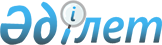 О внесении изменений и дополнения в приказ Министра здравоохранения Республики Казахстан от 30 декабря 2020 года № ҚР ДСМ-335/2020 "Об утверждении правил применения технических средств контроля, приборов наблюдения и фиксации, фото-, видеоаппаратуры, применяемых в медицинских организациях в целях обеспечения защиты прав пациентов и медицинских работников"Приказ Министра здравоохранения Республики Казахстан от 7 апреля 2023 года № 61. Зарегистрирован в Министерстве юстиции Республики Казахстан 10 апреля 2023 года № 32266
      ПРИКАЗЫВАЮ:
      1. Внести в приказ Министра здравоохранения Республики Казахстан от 30 декабря 2020 года № ҚР ДСМ-335/2020 "Об утверждении правил применения технических средств контроля, приборов наблюдения и фиксации, фото-, видеоаппаратуры, применяемых в медицинских организациях в целях обеспечения защиты прав пациентов и медицинских работников" (зарегистрирован в Реестре государственной регистрации нормативных правовых актов под № 22006) следующие изменения и дополнение:
      преамбулу изложить в следующей редакции:
      "В соответствии с подпунктом 34) статьи 7 Кодекса Республики Казахстан "О здоровье народа и системе здравоохранения" ПРИКАЗЫВАЮ:";
      в Правилах применения технических средств контроля, приборов наблюдения и фиксации, фото-, видеоаппаратуры, применяемых в медицинских организациях в целях обеспечения защиты прав пациентов и медицинских работников, утвержденных приложением к указанному приказу:
      пункт 1 изложить в следующей редакции:
      "1. Настоящие Правила применения технических средств контроля, приборов наблюдения и фиксации, фото-, видеоаппаратуры, применяемых в медицинских организациях в целях обеспечения защиты прав пациентов и медицинских работников (далее – Правила), разработаны в соответствии с подпунктом 34) статьи 7 Кодекса Республики Казахстан "О здоровье народа и системе здравоохранения" (далее – Кодекс) и определяют порядок их применения.";
      дополнить пунктом 8-1 следующего содержания:
      "8-1. Допускается применение ТС в кабинете забора крови пункта забора и приема биологического материала при условии получения письменного или электронное информированного согласия пациента или его законного представителя на фото или видео запись и последующее использование его изображений.
      При заключении трудового договора между медицинским работником и медицинской организацией оформляется письменное или электронное информированное согласие медицинского работника на фото или видео запись и последующее использование его изображений при применении ТС в местах расположения, согласно пункту 4 настоящих Правил.
      Письменное или электронное информированное согласие оформляется в произвольной форме.";
      пункт 12 изложить в следующей редакции:
      "12. Применение ТС исключает их нахождение в помещениях личной гигиены, процедурных и манипуляционных кабинетах, операционных блоках, за исключением случаев, предусмотренных в пункте 8-1 настоящих Правил.".
      2. Департаменту развития электронного здравоохранения Министерства здравоохранения Республики Казахстан в установленном законодательством Республики Казахстан порядке обеспечить:
      1) государственную регистрацию настоящего приказа в Министерстве юстиции Республики Казахстан;
      2) размещение настоящего приказа на интернет-ресурсе Министерства здравоохранения Республики Казахстан после его официального опубликования;
      3) в течение десяти рабочих дней после государственной регистрации настоящего приказа в Министерстве юстиции Республики Казахстан представление в Юридический департамент Министерства здравоохранения Республики Казахстан сведений об исполнении мероприятий, предусмотренных подпунктами 1) и 2) настоящего пункта.
      3. Контроль за исполнением настоящего приказа возложить на курирующего вице-министра здравоохранения Республики Казахстан.
      4. Настоящий приказ вводится в действие по истечении десяти календарных дней после дня его первого официального опубликования.
					© 2012. РГП на ПХВ «Институт законодательства и правовой информации Республики Казахстан» Министерства юстиции Республики Казахстан
				
      Министр здравоохраненияРеспублики Казахстан

А. Ғиният
